Międzynarodowa firma działającą w sektorze produkcji lekkich konstrukcji stalowych zatrudni
osobę na stanowisko:  Referent / Młodszy inżynier w Dziale Badawczo-Rozwojowym.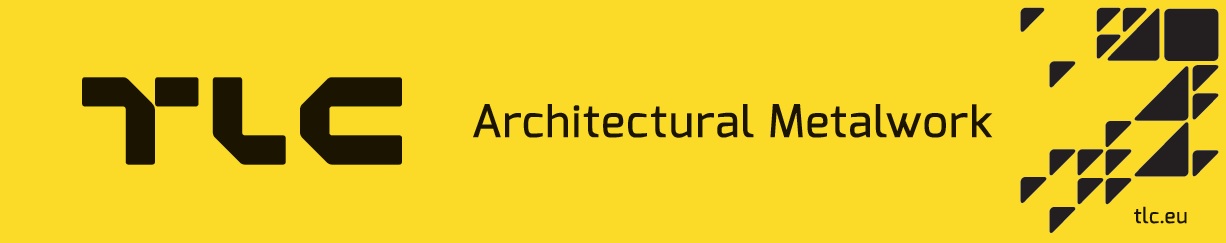 Miejsce pracy: GorliceZakres obowiązków:udział w procesie projektowania nowych i rozwoju dotychczasowych produktów firmy,wsparcie inżynierów konstruktorów w realizacji zadań,opracowywanie dokumentacji technologiczno – konstrukcyjnej,tworzenie dokumentacji technicznej: DTR, instrukcje,udział we wdrażaniu nowych produktów i technologii,Wymagania:wykształcenie wyższe techniczne o specjalności mechanicznej,znajomość pakietu Microsoft Office,znajomość podstaw programu Autodesk Inventor,kreatywność, samodzielność i operatywność w działaniu,Oferujemy:pracę w stabilnej i dynamicznie rozwijającej się firmie o silnej pozycji w branży,stałe zatrudnienie,możliwość ciągłego rozwoju i podnoszenia kwalifikacji,system premiowania uzależniony od wyników pracy,Oferty zawierające CV i list motywacyjny proszę przesyłać na adres: rekrutacja@tlc.euProsimy o dopisanie w CV następującej klauzuli: "Wyrażam zgodę na przetwarzanie moich danych osobowych zawartych w ofercie pracy dla potrzeb procesu rekrutacji zgodnie z ustawą z dnia 29.08.1997r.Dz.U.z 2002 r., Nr 101, poz. 926 ze zm.